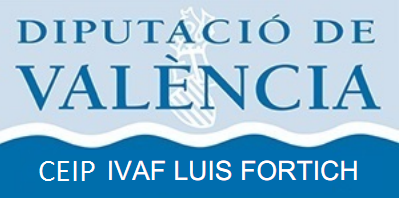 INICIO DE CURSO. EDUCACIÓN INFANTIL. CLASE 4 AÑOS.CURSO 2022-2023Las prendas y objetos que deben traer para un mejor desarrollo de las actividades escolares de su hijo / a: Una mochila sin ruedas y proporcional al tamaño del niño. Una botella de agua reutilizable con su nombre que se llevarán a casa cada día.Un cambio completo de ropa, en previsión de algún incidente, que incluya slip o bragas, camiseta, calcetines, pantalón y suéter o chándal, debidamente marcado. Todo ello dentro de una bolsa marcada con el nombre del niño / a. Es importante traer un babi para las clases de plástica, marcado con el nombre y con una cinta para colgar.Una caja grande de pañuelos de papel y un paquete de toallitas, ya que limpiar la nariz sobre todo en invierno es algo constante. Para facilitar a los niños el aprendizaje de hábitos, es importante que la ropa que traigan al colegio sea cómoda, fácil de subir, bajar, abrochar y desabrochar. Todas las prendas que traen al colegio como chaquetas, anoraks, abrigos...deben ir convenientemente marcadas y con cinta larga para colgar, la tutora no se responsabiliza de las prendas no marcadas. Recordar que la buena salud depende de muchos factores, pero la alimentación desempeña una función decisiva en el bienestar general. Debemos promover en los alumnos / as la adquisición de hábitos alimenticios saludables, así pues recomendamos que el almuerzo que trae el niño al colegio durante el curso sea acorde con su edad y características (un zumo, una fruta, un pequeño bocadillo...). Durante el curso continuaremos con la campaña " los miércoles y viernes almorzamos fruta". Las tutoras de Educación Infantil pensamos que el material fungible o de otra índole que se va a precisar (lapiceros, gomas, pegamentos, pinturas, tijeras, punzones...) se rentabiliza más y responde mejor a las necesidades del aula si lo compramos nosotras, para lo cual será preciso que cada niño aporte la cantidad de 50 euros para cubrir los gastos de todo el curso escolar. Continuaremos con la metodología por proyectos.Para este curso solo hemos solicitado un libro de proyectos de la editorial Edelvives, que deben traer al inicio de curso.ENFERMEDADES Los niños con fiebre, diarrea, vómito persistente, parásitos o enfermedades contagiosas no deben asistir al colegio hasta que no esté controlada la enfermedad. Atención a los medicamentos, si el niño/a tiene que tomar alguno, deben ajustar los horarios para que los tome en casa. En el colegio, por norma general, no se da ninguna medicina. En caso de tener alergia o intolerancia a algún alimento, deben notificarlo al centro y traer el correspondiente justificante médico.Gracias por su colaboración y un saludo. Equipo de Educación Infantil